  Adultes à cheval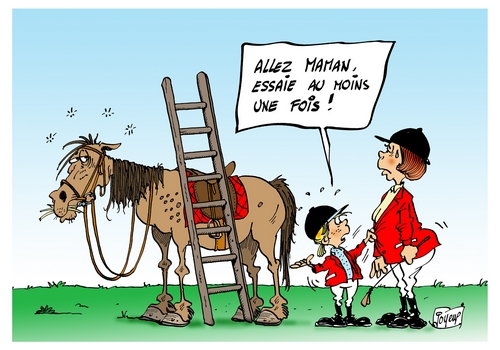 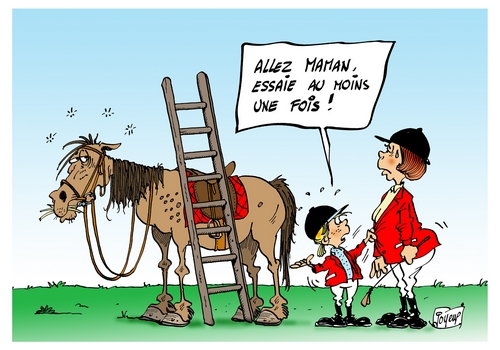 La section équitation vous propose une séance de découverte de l’équitation pour des adultes à partir de 16 ans le dimanche 19 Mars de 10h à 12h environ.La séance comprend : La préparation du cheval (ou du double poney)Environ 1h de pratique L’équidé sera choisi en fonction de votre taille et de votre corpulence.Le centre équestre prête les bombes.Prévoir des vêtements adaptés à la météo, un pantalon confortable et extensible et des chaussures plates.Lieu 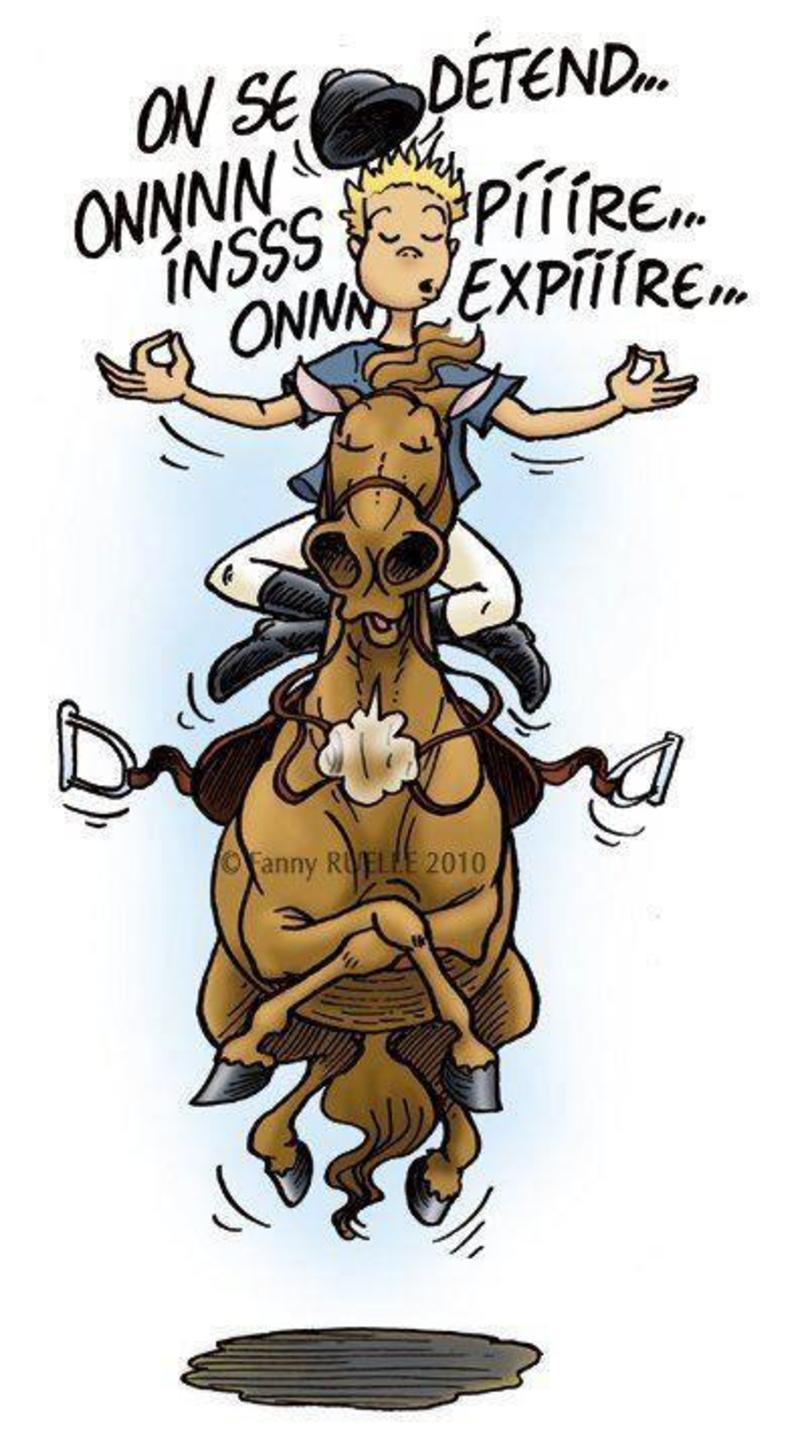 Centre Equestre de Rouelles. 47, rue de la Bouteillerie, 76610 Le HavreTarifsTarif CE : 10 € / adulte + 2€ cotisation * « ASSO SIDEL»Le nombre de place est limité à 8 personnes.  La séance ne pourra pas être maintenue si le nombre d’inscrits n’est pas suffisant.Renseignement et inscription par mail auprès de Véronique BERNARD  (veronique.bernard@sidel.com)  * : La cotisation à l’association « ASSO SIDEL » (de 2 € par personne et par an) permet de s’inscrire à toutes les activités sportives proposées par l’association « ASSO » Sidel. Elle est à payer un fois par an.----------------------------------------------------------------------------------------------------------- ADULTES A CHEVAL du 19 Mars 2017Bulletin d’inscription et règlement à retourner le 13 Février au plus tard au CE.Nom et prénom du salarié Sidel : .…………………………….NomPrénomDate de Naissance